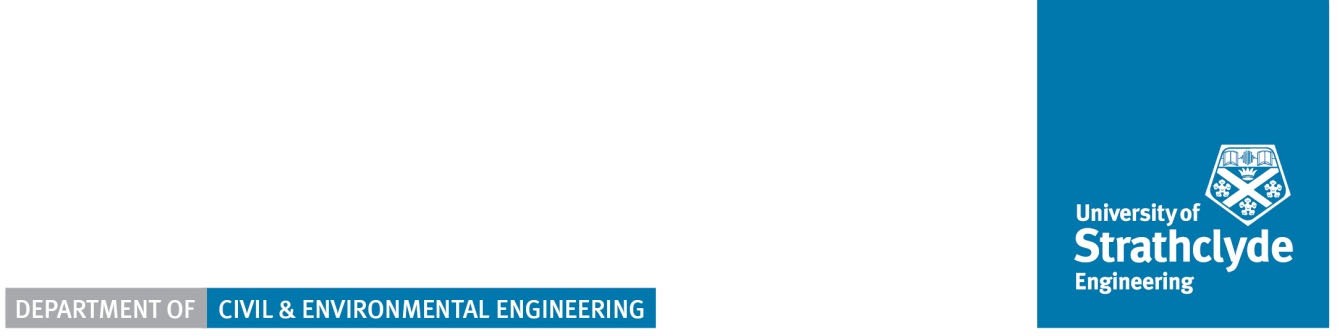 [insert departmental header][insert supervisors department] [insert departments address][insert supervisors telephone number][insert date]Offer of Research PlacementTo whom it may concern,On behalf of the [insert department] at the University of Strathclyde, I am writing to offer [insert name] a research placement within my research group.This placement is scheduled to begin on [insert date], which will end on [insert date]. We confirm that the student will not be receiving any salary/payment for this period of research.The project will be supervised by [insert supervisor], and will require the student to support the research activity of their group in the field [insert research activity].We look forward to welcoming [insert researchers name] to the team in the near future.Yours faithfully,[insert supervisors signature][insert supervisors name][insert supervisors job title], [insert supervisors department], University of StrathclydeApproved by,[insert signature from home University][insert home institution supervisors name] [insert home institutions job title][insert home institution][insert departmental footnote]The place of useful learningThe University of Strathclyde is a charitable body, registered in Scotland, number SC015263